Nabídka práce se velmi rychle mění, proto je třeba tyto stránky navštěvovat často a pravidelně. Služby pracovních portálů bývají pro uchazeče o zaměstnání bezplatné, platí naopak zaměstnavatelé za inzerci. Pokud portál nabízí službu “hlídacího agenta", určitě ji využijte. Automaticky Vám budou na e-mail přicházet relevantní nabídky zaměstnání a ušetří vám čas, který byste věnovali jejich vyhledávání.Odkazy na několik pracovních portálů, kterým byste měli věnovat pozornost:https://www.airjobs.cz/http://www.agentka.cz/http://www.dobraprace.cz/ http://www.grafton.cz/ https://cz.indeed.com/http://www.inwork.cz/http://www.jobs.cz/http://jooble.org/http://www.kdejeprace.cz/http://www.monster.cz/http://www.nabidky-prace.cz/http://www.nabidka-prace-online.cz/http://neuvoo.cz/cshttp://www.prace.cz/http://prace.centrum.cz/https://portal.mpsv.cz/sz/obcane/vmjedno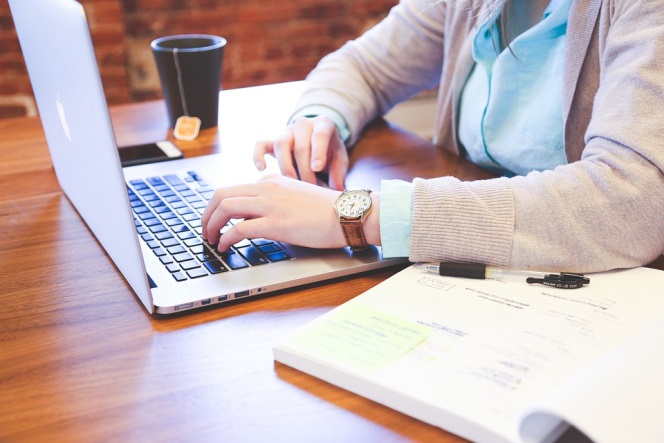 PRACOVNÍ PORTÁLYhttp://www.pracomat.cz/http://www.profesia.cz/ http://www.qprace.cz/http://www.tip-prace.cz/http://www.volnamista.cz/http://www.vzdelavaniaprace.cz/https://yerlango.com/http://www.zamestnani.cz/www.careerjet.czNezapomínejte prohledávat také weby firem, či sociálních médií (např. Facebook, LinkedIn,atd). Pokud hledáte volná pracovní místa ve veřejné správě, hledejte informace vždy na webových stránkách daného úřadu. 